Updated 7 February 2020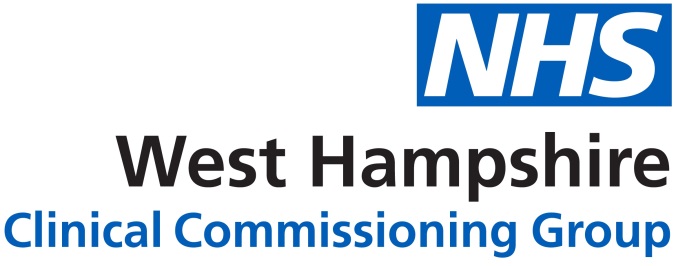 Current CQC intelligence from across WessexThemes from recent CQC inspections within WHCCG:Monitoring of professional registrationPractices should have a system in place to ensure that all professionals are appropriately registered and remain on their governing bodies registerSpread sheet with revalidation and renewal datesReminders to staffSeek assurance that they have successfully renewed/revalidatedConfirmers (nursing revalidation) must see all documents prior to signing the confirmation formNMC revalidation micrositeCQC registration of partnersPractices must ensure that they update CQC with the details of the Practice Partners as and when it changes as per CQC guidance https://www.cqc.org.uk/guidance-providers/registration/making-changes-your-registration#partnershipsPGD processesWe suggest that each practice maintains a spreadsheet of all PGD’s to support the following:Check that all nurses have signed the relevant PGD’sCheck that the Authorising Manager has signed every PGDCheck that all PGD’s are in dateArchive old PGD’s as per the Specialist Pharmacy Service guidance https://www.sps.nhs.uk/articles/retaining-pgd-documentation/QOF processes and assuranceQOF processes; practices are expected to have assurance that patients who have either asked to be exempted or not responded  to appointment requests are still safe: Only exempt the patient at the end of the QOF yearFlag the patient so that they can be seen during another appointmentLimit repeat prescriptions (where safe to do so) to encourage engagementReview of the reason why the patient has declined  e.g. offer alternative appointment methods, telephone, early/late appointmentsReview of QOF performance with an action plan to address areas of improvement for all QOF metricsRisk assessment of chemicalsHealth and Safety Risk assessments to include all chemical s held on site, i.e. dishwasher tablets and fairy liquidGovernanceGovernance processes are in place to ensure that information (changes, risks, concerns) is effectively communicated across all levels of  the practice (top-down and bottom-up)Risk register to record risk and mitigationsNigel’s Surgery 65:  Effective clinical governance arrangements in GP practices CQC Essentials: Effective governance arrangements in GP practicesHR processesStaff are DBS checked in line with the practices policySafeguarding policies take into account patients accessing any online servicesThe practice should have oversight and documentation of all staff members training (skills and mandatory training)Where the practice risk assesses whether staff need a DBS this should be evidenced in their HR fileDBS checks - LMC guidance and resourcesWho should have a DBS check – Nigel’s SurgeryAll Staff should have their CV/application and at least two references recorded in their HR fileNHS Employers Employment checkStaff appraisals should be carried out as per the practice policy (every 1-2 years depending on staff group)Staff should be aware of when their next appraisal is due/frequency of appraisalsStaff should have a record of their appraisal/end of probation meetingPolicies and guidanceTransgender guidanceEnsure all staff are aware of new guidance around transgender patientsTransgender Patients / Gender Reassignment LMC guidanceSafeguarding – pushing for nurses to be level 3, although this isn’t mandatorySafeguarding policies include:Frequency of mandatory training in line with the intercollegiate documentSafeguarding policies take into account patients accessing any online servicesSafeguarding related to Online Services - Coercion and Proxy Access NHS EnglandPolicies are in date and reflect what is happening in practice – i.e. align with training matrixStaff training and competencyThe practice should have oversight and documentation of all staff members training (skills and mandatory training)Looking at more depth on competency for staff  and how it is monitoredHCA and admin staff didn’t know anything on sepsis, LMC or WHCCG provide a lunch and learn  Sepsis and NEWS2 LMC Lunch & LearnPGD’s All PGD’s are in dateRemove any old versions so that they do not accidently get mixed upSigned by an authorising person (GP) who is a current member of staff and signed in the correct placeThere is evidence that all staff using the PGD have had a yearly update on the PGDConsider adding a PGD update as a standing agenda item on the nurses meetingAll staff using the PGD’s should have access to a copy of the document (either printed or electronic)NICE guidance - Patient Group DirectionsClear and documented staff induction process for all staff groupsSystems and processesHow does the practice ensure that information gets to all staff members i.e. SEA, NICE guidance, CAS alerts and what assurance have they got that this has been sent to all staff and appropriately actionedMethotrexate, Lithium and Warfarin monitoring systemsCervical smear process and SOP’s, ensure you are reviewing any rejected samplesHow does the practice ensure that information gets to all staff members i.e. SEA, NICE guidance, CAS alerts and what assurance have they got that this has been sent to all staff and appropriately actionedSEA’s have learning and actions attached Duty of candour is carried out and recordedDuty of Candour guidance from CQCComplaints have been reviewed and evidence of learning and actionsProcess for the monitoring of the registration of all clinical staff including GP’sInfection Prevention & ControlWater safetyWater safety audit every 3 yearsFlushing all underused outlets weeklyTemperature testing of sentinel outlet and random outlets (hot and cold) monthlyCurtains should be changed/laundered as per CQC myth buster pageCQC curtain guidanceSharps bins disposed of once open for 3 months as per HTM 07-01Cold chain incidents, ensure that where the temperature is out of range there is clear documentation on what actions were taken, even if no actions were needed as on further investigation the temperature was fine (i.e. data-logger), this would also apply to water temperature testing for legionellaSecurity, health & safetyPrescription safety/securitylock blank prescriptions away at the end of the day in a secure cupboard or have them in locked printersDoors should be locked when a room is not in useBlank prescriptions should be traceable and put back into the same roomBoxes of blank prescriptions should be securely stored and a record of the box numberManagement and control of prescription forms - March 2018Risk assessments for any storage of hazardous substances, i.e. liquid nitrogen and storage of chemicals such as washing up liquid and dishwasher tabsUndertake a fire drill at least yearlyPremises/security risk assessments carried outAlarm pull cords available in toiletsAction plans following any risk assessments are monitored and completed/in progressMedicine ManagementUndertake a risk assessment to determine the range of medicines held within the practice and a system in place to monitor stock and expiry datesWhere controlled drugs are stored on the premises the practice has a robust system for monitoring stock levelsHave a repeat prescribing policy to support staff to follow the correct procedureSurveys and auditsFocusing on outcomes for patients, include evidence of outcomes before/after a change in practice to evidence improvementEnsure you have an action plan to address areas for improvement and there is evidence of implementation CQC love yearly:PPG’s Patient surveysStaff surveysPatient feedback and Survey – LMC guidance  Useful resources and linksNigel’s surgery: Tips and myth busters for GP practicesHow CQC monitors, inspects and regulates NHS GP practiceCQC examples of outstanding GP practicesCQC examples of inadequate practicesAHSN Wessex Safer Practice Framework and self-assessment toolThe Kings Fund – assessing leadership and culture in Primary CareWessex LMC CQC guidance page